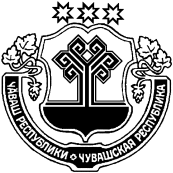 Об установлении на территории                                                                                     Испуханского сельского поселения                                                                                       особого противопожарного режима В соответствии с Федеральным законом от 21.12.1994 г. № 69-ФЗ «О пожарной безопасности», Законом Чувашской Республики от 25.11.2005 года №47 «О пожарной безопасности в Чувашской Республике» постановлением Кабинета Министров Чувашской Республики от 01.04.2022 №127 «Об установлении на территории Чувашской Республики особого противопожарного режима» и в целях оперативного реагирования в случаях возникновения пожаров в связи повышением пожарной опасности на территории Испуханского сельского поселения Красночетайского района Чувашской Республики:Установить на территории Испуханского сельского поселения Красночетайского района Чувашской Республики особый противопожарный режим с 15 апреля 2022 года до особого распоряжения о его отмене.На период действия особого противопожарного режима в границах поселения гражданам запрещено: а) сжигание мусора, опавшей листвы, сухой травы, тополиного пуха, частей деревьев и кустарников, других остатков растительности, тары, строительных материалов на лугах, в лесополосах, в оврагах, на обочинах дорог, земельных участках, предназначенных для ведения садоводства и огородничества, дачных участках, в местах общественного пользования (в том числе проездах, тротуарах и пешеходных дорожках) и на территории хозяйствующих субъектов, за исключением специально отведенных мест;б) разведение костров, а также проведение мероприятий, предусматривающих использование открытого огня, использование мангалов и иных приспособлений для тепловой обработки пищи с помощью открытого огня вне специально обустроенных площадок на природных и озелененных территориях, особо охраняемых зеленых территориях. Рекомендовать руководителям организаций, учреждений, предприятий всех форм собственности на период действия особого противопожарного режима: - организовать круглосуточное дежурство имеющихся подразделений добровольной пожарной охраны и пожарной (приспособленной для целей пожаротушения) техники;- предусмотреть использование для целей пожаротушения имеющейся водовозной, поливочной и землеройной техники (в том числе обеспечение ее водительским составом и горюче-смазочными материалами);- обеспечить запасы воды для целей пожаротушения;- принять меры по уборке сухой травы, валежника, иного горючего мусора с территорий, прилегающих к границам предприятий, организаций, учреждений;- осуществить иные мероприятия, установленные статьей 37 Федерального закона от 21.12.1994 № 69-ФЗ «О пожарной безопасности».Главному специалисту-эксперту администрации Испуханского сельского поселения:- организовать совместно с старостами в населенных пунктах проведение соответствующей разъяснительной работы с гражданами о мерах пожарной безопасности и действиях при пожаре;- организовать силами добровольных пожарных патрулирование населенных пунктов, прилегающих к лесным массивам, торфяным почвам;- обеспечить информирование населения посредством опубликования соответствующей информации в СМИ, на официальном сайте администрации Испуханского сельского поселения в информационно - телекоммуникационной сети Интернет и на информационных стендах. 5. Настоящее постановление подлежит официальному опубликованию в периодическом печатном издании «Вестник Испуханского сельского поселения».6.Котроль за исполнением настоящего постановления оставляю за собой.Глава Испуханского сельского поселения                                                                               Е.Ф.Лаврентьева ЧАВАШ  РЕСПУБЛИКИХЕРЛЕ ЧУТАЙ  РАЙОНĚЧУВАШСКАЯ РЕСПУБЛИКА КРАСНОЧЕТАЙСКИЙ  РАЙОНТРАЛЬКАССИ ЯЛ ПОСЕЛЕНИЙĚНАДМИНИСТРАЦИЙЕЙЫШĂНУ13 апреля  2022 г.    17  № -леТралькасси ялеАДМИНИСТРАЦИЯИСПУХАНСКОГО   СЕЛЬСКОГОПОСЕЛЕНИЯПОСТАНОВЛЕНИЕ                                                                     13 апреля   2022  г.    № 17деревня Испуханы